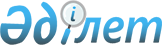 "Кәмелетке толмаған балаларды асырап-бағуға алимент ұсталатын жалақының және (немесе) өзге де кіріс түрлерінің тізбесін бекіту туралы" Қазақстан Республикасы Әділет министрінің 2014 жылғы 24 желтоқсандағы № 372 бұйрығына өзгеріс енгізу туралыҚазақстан Республикасы Әділет министрінің 2018 жылғы 11 қаңтардағы № 59 бұйрығы. Қазақстан Республикасының Әділет министрлігінде 2018 жылғы 18 қаңтарда № 16252 болып тіркелді
      "Құқықтық актілер туралы" 2016 жылғы 6 сәуірдегі Қазақстан Республикасы Заңының 50-бабының 2) тармақшасына сәйкес БҰЙЫРАМЫН:
      1. "Кәмелетке толмаған балаларды асырап-бағуға алимент ұсталатын жалақының және (немесе) өзге де кіріс түрлерінің тізбесін бекіту туралы" Қазақстан Республикасы Әділет министрінің 2014 жылғы 24 желтоқсандағы № 372 бұйрығына (Нормативтік құқықтық актілерді мемлекеттік тіркеу тізілімінде № 10113 болып тіркелген, 2015 жылғы 28 қаңтарда "Әділет" ақпараттық-құқықтық жүйесінде, 2015 жылғы 12 наурызда № 47 (28525) "Егемен Қазақстан" газетінде жарияланған) мынадай өзгеріс енгізілсін:
      көрсетілген бұйрықпен бекітілген Кәмелетке толмаған балаларды асырап-бағуға алимент ұсталатын жалақының және (немесе) өзге де кіріс түрлерінің тізбесінде:
      1-тармақтың 4) тармақшасы мынадай редакцияда жазылсын:
      "4) мына:
      "Атқарушылық іс жүргізу және сот орындаушыларының мәртебесі туралы" 2010 жылғы 2 сәуірдегі Қазақстан Республикасы Заңының 98-бабының 7) тармақшасында көзделген; 
      2015 жылғы 23 қарашадағы Қазақстан Республикасы Еңбек кодексінің 127, 128, 129, 130, 131-баптарында көзделген төлемдерді қоспағанда, барлық өтемақы төлемдерінен;".
      2. Қазақстан Республикасы Әділет министрлігінің Сот актілерін орындау департаменті:
      1) осы бұйрықты Қазақстан Республикасы Әділет министрлігінде мемлекеттік тіркеуді;
      2) осы бұйрықты мемлекеттік тіркелген күнінен бастап күнтізбелік он күн ішінде оны Қазақстан Республикасы нормативтіқ құқықтық актілерінің эталондық бақылау банкінде орналастыру үшін Қазақстан Республикасы Әділет министрлігінің "Республикалық құқықтық ақпарат орталығы" шаруашылық жүргізу құқығындағы республикалық мемлекеттік кәсіпорнына жіберуді;
      3) осы бұйрықты Қазақстан Республикасы Әділет министрлігінің ресми интернет-ресурсында орналастыруды қамтамасыз етсін.
      3. Осы бұйрықтың орындалуын бақылау Қазақстан Республикасы Әділет министрінің жетекшілік ететін орынбасарына жүктелсін.
      4. Осы бұйрық алғашқы ресми жарияланған күнінен кейін күнтізбелік он күн өткен соң қолданысқа енгізіледі.
					© 2012. Қазақстан Республикасы Әділет министрлігінің «Қазақстан Республикасының Заңнама және құқықтық ақпарат институты» ШЖҚ РМК
				
      Қазақстан Республикасының
Әділет министрі

М. Бекетаев
